                                                                        Profile                                                     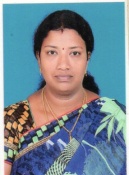                Name	:  	Dr. R. Sofiya,	  Qualification	:         M.A.,M.Phil.,MBA., Ph.D	  Designation	:  	Assistant Professor,Address		 Office	:          		 Department of English,					Jamal Mohamed College (Autonomous),					Tiruchirappalli – 620 020					Mobile: 99521 86260					e-mail:  gurusofy@gmail.com		  Residence	: 	75/68 New Street, Othakadai,                                     		Contonment,                                    		 Tiruchirapplli-620 001.                                    		Tamil Nadu.   	Academic Qualification:Appointed date in Profession: 16.06.2008Teaching Experience: 14 years, 9 monthsArea of specialization:  Chinese - American Literature.No. of Papers Published- 11No. of Papers Presented- 09International Conferences -05National Seminar -03State level Conferences/ Seminar – 01Area of Interest: Literary Criticism,British Literature,Personality development,Soft skills.No. of P.G. projects guided: 18No. of M.Phil project guided: 02 ( Mother Teresa Women’s University, Kodaikanal)Positions held: 		1) Vice -President of Literary Association (2015-2016) in JMC2) NSS Program Officer (2009 -2012) in JMC3) Rotaract Club Advisor (2018 – Till date) in JMCAwards: 	1) Best Coordinator Award (2018-2019), from District Rotaract Club, Trichy.2) Research Excellence Award (March 2022), from Global Multidisciplinary Research Academic Foundation, Chennai. As Resource Person: Webinar Lecture, JJ College of Arts and Science, Pudukottai. “Dystopian Literature.”(18-08-2021).Papers Presented:1) Presented a paper titled ‘The theme Expatriate Sensibility in Bharati Mukherjee’s Desirable Daughter in the National Seminar on ‘Dialectics of Diasporic Literature: Trends and Techniques’ held on 21st January 2015 at Jamal Mohamed College, Trichy.2) Presented a paper titled ‘Cross Cultural Context in Chetan Bhagat’s Two States in the State Level Seminar on ‘Trends in Indian Writing in English in the Post – Independence Era’ held on 23rd March 2015 at A.Veeriya Vandayar Memorial Sri Pushpam College, Poondi, Thanjavur (dt) 3) Presented a paper titled ‘Theme of Change in Legacy of Women in Amy Tan’s The Joy Luck Club’ in the National Seminar on ‘Identities and Realities: Text and Context on Post Colonial Literatures’ held on 12th January 2016 at Jamal Mohamed College (A), Trichy.4) Presented a paper titled ‘Biformity in Amy Tan’s Saving Fish from Drowning in A One Day International Conference on ‘ Universality in Contemporary Reality: Envisioning/ (Re) Visioning Post Modern Literature’ held on 21st February 2018 at Jamal Mohamed College (A), Trichy.5) Presented a paper titled ‘The Chinese Myth in Amy Tan’s The Kitchen God’s Wife’ in the International Seminar on ‘Power Structure in English Language and Literature’ held on 7th March 2019 at Urumu Dhanalakshmi College, Trichy.6) Presented a paper titled ‘Food Pornographies in Amy Tan’s Fiction’ in the International Conference on ‘Contemporary Issues in Language and Literature’ held on 4th March 2019 at Thanthai Hans Roever College (A), Perambalur.7) Presented a paper titled ‘Cultural Ethnicity in Select Novels of Amy Tan in the International Conference on ‘Enlightenment through English Language and Literature’ held on 31st January 2020 at Dhanalakshmi Srinivasan College of Arts and Science for Women (A), Trichy.8) Presented a paper titled ‘Educational Challenges and Opportunities in the fields of Arts and Humanities’ in the One Day International Paper Presentation held on 26th March 2022, Organized by Global Multidisciplinary Research and Academic Foundation (GMRAF), Chennai.9) Presented a paper titled ‘Bioregion in Mamang Dai’s The Black Hill in the National Seminar on ‘Realities and Diversities: Emerging Trends in Language, Literature and Society’ held on 22nd  February 2023 at Jamal Mohamed College (A), Trichy.Publications: 	1) Published a paper titled ‘Theme of Change in Legacy of Women in Amy Tan’s The Joy Luck Club’ in the Journal Academic Research Journal: An interdisciplinary, ISSN 0973-0303.	2) Published a paper titled ‘Biformity in Amy Tan’s Saving Fish from Drowning’ in the Roots: International Journal of Multidisciplinary Researches (February 2018), ISSN 2349-8684 and with Impact Factor 3.487.	3) Published a paper titled ‘The Influence of Chinese Folklores and Talkstories in Amy  Tan’s Novels’ in the North Asian International Research Journal of Social Sciences and Humanities (March 2018), ISSN: 2454-9827 and UGC Journal No.s 48727.4) Published a paper titled ‘Hyphenated experience in Amy Tan’s The Hundred Secret Senses’ in the Reviews of Literature (March 2018), 3.3754(UIF).5) Published a paper titled ‘The Chinese Myth in Amy Tan’s The Kitchen God’s Wife’ JETIR(March 2019) , ISSN:2349-5162, Journal serial no.s 63975, Impact Factor 5.87.6) Published a paper titled ‘Food Pornographies in Amy Tan’s Fiction’ in Language in India (March 2019), ISSN: 1930-2940, Journal serial no.s: 49042.7) Published a paper titled’ A Study of Pragmatics in Amy Tan’s The Kitchen God’s Wife’ in Infokara Research (March 2019), ISSN: 1021-9056.8) Published a paper titled ‘Cultural Ethnicity in Select Novels of Amy Tan’ in Our Heritage (March 2020), ISSN: 0474-9030.9) Published a paper titled ‘The Role of Transition in Amy Tan’s Saving Fish from Drowning’ in Kala Sarovar (Oct –Dec 2020), ISSN: 0975- 4520, UGC CARE Group-I10) Published a paper titled ‘The Voices of Progenitors in Amy Tan’s The Kitchen God’s Wife’ in Sambodhi(Oct – Dec 2020), ISSN:2249-6661, Impact Factor 5.80Chapter Author in Book Publication:	1) Published a Chapter titled ‘Educational Challenges and Opportunities in the fields of Arts and Humanities’ in E-ISBN Book Education Trends in a Post-Pandemic Future in the fields of Engineering, Science, Arts, Humanities, Commerce, Economics, Social Sciences, Law and Managemen- Challenges and Opportunities with E-ISBN No.: 978-93-91772-24-6.            2) Published a Chapter titled ‘Self- referential Elements in the novels of Sunetra Gupta’ in ISBN Book Gender Narratives in Indian Diaspora Writings: An Intersectional Approach with ISBN No.:978-93-92892-05-9, published by Bohr Publisher, Chennai.                                                                                                                                 Dr. R. SofiyaExam. Passed College/School  (Board / University)SubjectsYearDivision Grade / MeritPh.DGovernment Arts College for Women(A), Bharathidasan UniversityEnglish2021CommendedM.B.AAlagappa University, KaraikudiPersonnel2009I Class M.PhilJamal Mohamed College (A),                  Bharathidasan UniversityEnglish2008I Class M.AJamal Mohamed College (A),                  Bharathidasan UniversityEnglish2007I ClassB.AJamal Mohamed College,                  Bharathidasan UniversityEnglish2005II ClassStd. XIISeventh- day Adventist Matriculation                               Higher Secondary School, TrichyScience group2001I ClassStd. X St. James Matriculation Higher Secondary    School, Trichy                       1999I ClassCourse TaughtName of the University / College / Institution Experience,yr.of appointmentB.A.Jamal Mohamed College (A), Trichy13 years,9 months    (till date) , M.A.Jamal Mohamed College (A), Trichy11 years , till date  M.phil Jamal Mohamed College (A), Trichy7 year    